Page 143. Exercice 38.Quelle figure correspond au programme de construction suivant ?Programme de construction :• Construis un triangle ABC rectangle en A.• Trace (d1) la parallèle à (BC) passant par A.• Trace (d2) la médiatrice du segment [AB].• Place D le point d'intersection des droites (d1) et (d2).Coche la bonne réponse puis justifie.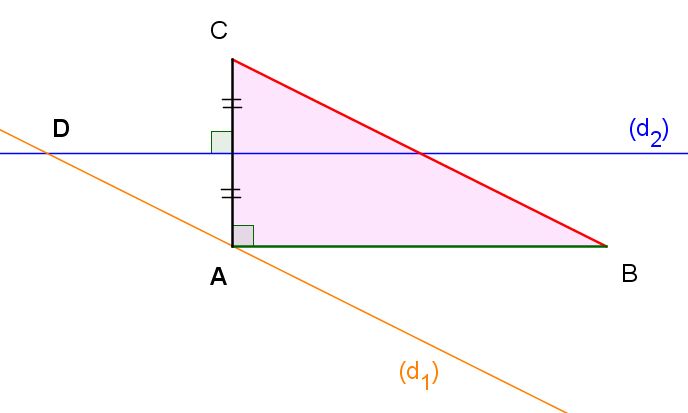  Figure 1Rappel du programme de construction :• Construis un triangle ABC rectangle en A.• Trace (d1) la parallèle à (BC) passant par A.• Trace (d2) la médiatrice du segment [AB].• Place D le point d'intersection des droites (d1) et (d2). Figure 2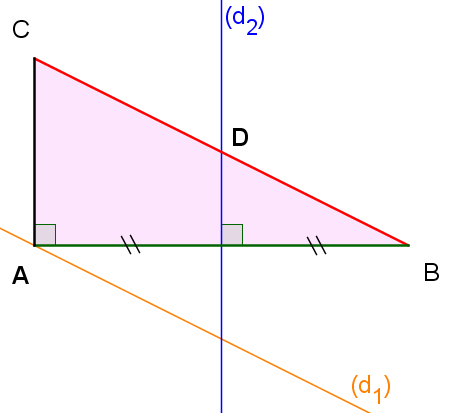 Rappel du programme de construction :• Construis un triangle ABC rectangle en A.• Trace (d1) la parallèle à (BC) passant par A.• Trace (d2) la médiatrice du segment [AB].• Place D le point d'intersection des droites (d1) et (d2). Figure 3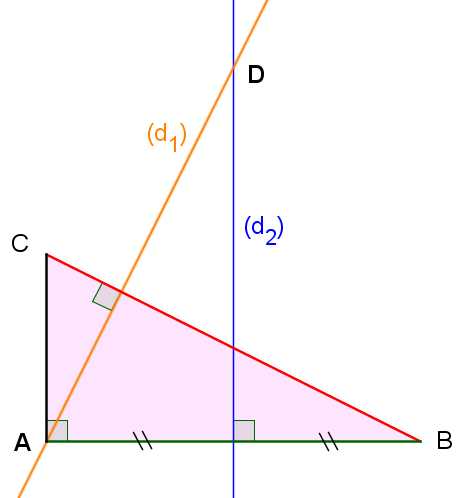 Rappel du programme de construction :• Construis un triangle ABC rectangle en A.• Trace (d1) la parallèle à (BC) passant par A.• Trace (d2) la médiatrice du segment [AB].• Place D le point d'intersection des droites (d1) et (d2). Figure 4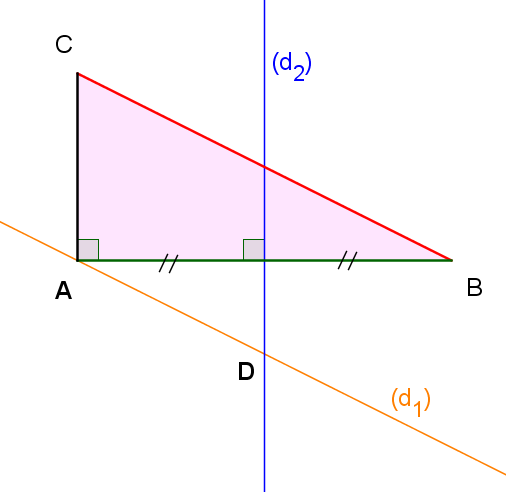 